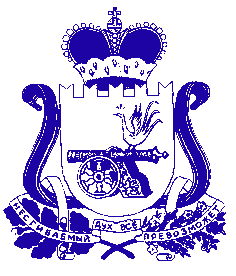 АДМИНИСТРАЦИЯШАТАЛОВСКОГО СЕЛЬСКОГО ПОСЕЛЕНИЯПОЧИНКОВСКОГО РАЙОНА СМОЛЕНСКОЙ ОБЛАСТИПОСТАНОВЛЕНИЕ от 28  декабря  2016 года                                                            № 108Администрация Шаталовского сельского поселения Починковского района Смоленской области  п о с т а н о в л я е т:      1. Внести в постановление Администрации   Шаталовского сельского поселения Починковского района Смоленской области от 13.11.2015 года № 10 « Об утверждении муниципальной программы «Противодействие коррупции в Шаталовском сельском поселении Починковского района Смоленской области на  2015 – 2018 годы» (в редакции постановления Администрации Шаталовского сельского поселения Починковского района смоленской области от 25.05.2016г.№32, от 18.11.2016г. №83)   следующие изменения:       1. строку «Объемы и источники финансирования программы» изложить в следующей редакции:            2. в разделе 3 объем средств местного бюджета, необходимый для финансирования Программы составляет на 2015-2020 годы всего 2,0 тыс. рублей, в том числе по годам реализации изложить в следующей редакции:2015 год -0,0 тыс. рублей;2016 год -0,0 тыс. рублей;2017 год -0,5 тыс. рублей;2018 год -0,5 тыс. рублей;2019 год -0,5 тыс. рублей;2020 год -0,5 тыс. рублей;    3.  В таблице «Система программных мероприятий, ресурсное обеспечение, перечень мероприятий с разбивкой по годам, источникам и объемам финансирования программы строку 8.5.изложить в следующей редакции:      2. Контроль за исполнением настоящего постановления оставляю за собой.      3. Настоящее постановление подлежит обнародованию и размещению  на официальном сайте Администрации Шаталовского сельского поселения Починковского района Смоленской области в информационно-телекоммуникационной сети «Интернет».Глава муниципального образованияШаталовского сельского поселенияПочинковского района Смоленской области                                                             Е.А.ЗыковаО внесении изменений в постановление Администрации   Шаталовского сельского поселения Починковского района Смоленской области  от 13.11.2015 года №10Объем и источники финансирования Программы- бюджет Шаталовского сельского поселения Починковского района Смоленской области:всего – 2,0 тыс. рублей, в том числе:2015 год – о тыс. рублей;2016 год – 0 тыс. рублей;2017 год –0,5 тыс. рублей;2018 год –0,5 тыс. рублей;2019 год –0,5 тыс. рублей;2020 год –0,5 тыс. рублей.№п/пНаименованиемероприятияСрокивыпол-ненияИсполнители,участники реализации мероприятий ПрограммыОбъемы финансирования(тыс. рублей)Объемы финансирования(тыс. рублей)Объемы финансирования(тыс. рублей)Объемы финансирования(тыс. рублей)Объемы финансирования(тыс. рублей)Объемы финансирования(тыс. рублей)Объемы финансирования(тыс. рублей)Источ-ники финан-сирова-ния№п/пНаименованиемероприятияСрокивыпол-ненияИсполнители,участники реализации мероприятий Программывсегов том числе по годамв том числе по годамв том числе по годамв том числе по годамв том числе по годамв том числе по годамИсточ-ники финан-сирова-ния№п/пНаименованиемероприятияСрокивыпол-ненияИсполнители,участники реализации мероприятий Программывсего2015 2016 2017 201820192020Источ-ники финан-сирова-ния1234567891011128. Обеспечение прозрачности деятельности органов местного самоуправления, совершенствование правовой основы в сфере противодействия коррупции8. Обеспечение прозрачности деятельности органов местного самоуправления, совершенствование правовой основы в сфере противодействия коррупции8. Обеспечение прозрачности деятельности органов местного самоуправления, совершенствование правовой основы в сфере противодействия коррупции8. Обеспечение прозрачности деятельности органов местного самоуправления, совершенствование правовой основы в сфере противодействия коррупции8. Обеспечение прозрачности деятельности органов местного самоуправления, совершенствование правовой основы в сфере противодействия коррупции8. Обеспечение прозрачности деятельности органов местного самоуправления, совершенствование правовой основы в сфере противодействия коррупции8. Обеспечение прозрачности деятельности органов местного самоуправления, совершенствование правовой основы в сфере противодействия коррупции8. Обеспечение прозрачности деятельности органов местного самоуправления, совершенствование правовой основы в сфере противодействия коррупции8. Обеспечение прозрачности деятельности органов местного самоуправления, совершенствование правовой основы в сфере противодействия коррупции8. Обеспечение прозрачности деятельности органов местного самоуправления, совершенствование правовой основы в сфере противодействия коррупции8. Обеспечение прозрачности деятельности органов местного самоуправления, совершенствование правовой основы в сфере противодействия коррупции8. Обеспечение прозрачности деятельности органов местного самоуправления, совершенствование правовой основы в сфере противодействия коррупции8.5.Информационное обеспечение организационно- правовых мер по противодействию коррупции 2015-2020 годыАдминистрация Шаталовского сельского поселения Починковского района Смоленской области2,00,50,50,50,5Бюджет поселения